HUKUK MÜŞAVİRLİĞİİÇ PAYDAŞLARBirim Yöneticileriİdari PersonelAkademik PersonelDaire BaşkanlıklarıİşçilerEmeklilerFakültelerYüksekokullarMeslek YüksekokullarıEnstitülerDIŞ PAYDAŞLARAdalet BakanlığıAdli ve İdari Yargı MercileriiYÖKÖSYMSGK Başkanlığı ve Bağlı il MüdürlükleriBakanlıklarŞanlıurfa ValiliğiŞanlıurfa Valiliğine Bağlı MüdürlüklerÜniversitelerBelediyelerKaymakamlıklarÜniversitelerarası Kurul Başkanlığı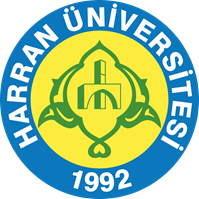 T.C.HARRAN ÜNİVERSİTESİÖNCELİKLENDİRİLMİŞ PAYDAŞ LİSTESİDoküman No: LST-0003T.C.HARRAN ÜNİVERSİTESİÖNCELİKLENDİRİLMİŞ PAYDAŞ LİSTESİRevizyon No: 00T.C.HARRAN ÜNİVERSİTESİÖNCELİKLENDİRİLMİŞ PAYDAŞ LİSTESİYayın Tarihi: 15.09.2022T.C.HARRAN ÜNİVERSİTESİÖNCELİKLENDİRİLMİŞ PAYDAŞ LİSTESİRevizyon Tarihi: 15.09.2022T.C.HARRAN ÜNİVERSİTESİÖNCELİKLENDİRİLMİŞ PAYDAŞ LİSTESİSayfa No: 1 / 1